ΔΗΜΟΚΡΙΤΕΙΟ ΠΑΝΕΠΙΣΤΗΜΙΟ ΘΡΑΚΗΣ ΤΜΗΜΑ ΠΟΛΙΤΙΚΩΝ ΜΗΧΑΝΙΚΩΝΜΑΘΗΜΑ: Εγγειοβελτιωτικά Έργα, Διάρκεια εξέτασης: 4 ώρεςΔΙΔΑΣΚΟΝΤΕΣ: Επ. Καθηγητής  Μ. ΣπηλιώτηςΑκ. Έτος 2017-18 :  Πτυχιακή Εξέταση                     ΟΝΟΜΑ:                                                                                                                     ΑΜ: Θέμα 1 [6.00/10]Έκταση Α =255 × 132 m με χορτοδοτική καλλιέργεια στο Μεσογειακό χώρο. Δυναμική εξατμισοδιαπνοή καλλιέργειας (μήνας με τη δυσμενέστερη τιμή) PETc = 4.3 mm/ ημέρα, με συνολικό μηνιαίο ύψος βροχής P = 18 mm (συνολικά για το μήνα αιχμής, μέρες του μήνα, nd = 31 ημέρες).Η καθαρή δόση άρδευσης είναι dn=80mm.Tελικη διηθητικότηα εδάφους if =16.0 mm/hrΣυντελεστής απόδοσης κατά την εφαρμογή Εα = 0.70Διάρκεια λειτουργίας δικτύου 18 hr/dAπαιτούμενη πίεση λειτουργίας, Η = 25 mΎψος ανoδικού σωλήνα, Hr =1.5  mΑπόδοση αντλίας n = 70%.Απώλειες στον αγωγό αναρρόφησης , +1 mΗ στάθμη της ελεύθερης επιφάνειας του νερού όπου υδροδοτείται το δίκτυο, είναι +15.25 m (Δ) και απέχει 300 m από την αρχή του αγροτεμαχίου στο Β. Στη κύρια γραμμή και στον αγωγό μεταφοράς να επιλεχθούν σωλήνες από  PVC.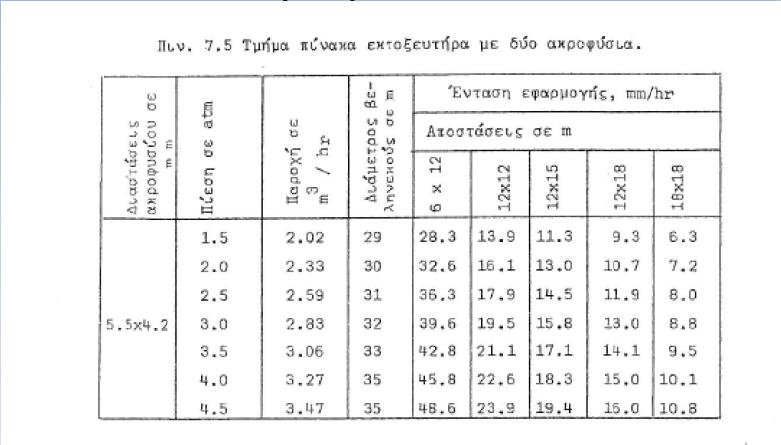 Τυποποίηση ταχυσύνδετων σωλήνωνΤυποποίηση ταχυσύνδετων σωλήνων αλουμινίουEξωτερική διάμετρος: 50.8 μμ, 76.2 mm, 101.6 mm και 127 mm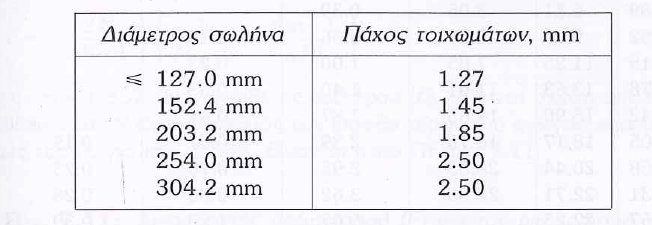 Κύρια γραμμή άρδευσης από PVCΠίεση λειτουργίας : 10atm (1000 hPa)Ζητείται:το εύρος άρδευσηςεπιλογή εκτοξευτήρα με βάση την πίεσηεύρεση συνολικού χρόνου άρδευσης και αριθμού γραμμών άρδευσης που λειτουργούν ταυτόχρονα στο αγροτεμάχιο.επιλογή ταχυσύνδετου σωλήνα αλουμινίου για τη γραμμή εφαρμογήςεπιλογή αγωγού για την κύρια γραμμή άρδευσης και μεταφοράς (PVC, 10 atm)Tο απαιτούμενο  ύψος και η ισχύς της αντλίας.Για τον ίδιο τύπο εδάφους, ποιες συνέπειες θα είχε για τη λειτουργία του δικτύου η αλλαγή καλλιέργειας με κάποια που θα είχε μεγαλύτερη δυναμική εξατμισοδιαπνοή, PETc?Θέμα 2 [1.0 /10] Δευτερεύουσα διώρυγα ΑΒ από άοπλο σκυρόδεμα είναι τραπεζοειδής με πλάτος b = 0.50 m και κλίση πρανών z=1.50. To  υψόμετρο της στάθμης του  νερού (ελεύθερη επιφάνεια) στο Α είναι 58.80 m. Η στάθμη νερού στην κατάντη τριτεύουσα ΒΓ  στο Β είναι  56.10. Zητείται η υδραυλική επίλυση- μηκοτομή της δευτερεύουσας διώρυγας (βάθος ροής και  ταχύτητα ροής), ΑΒ. Η παροχή της δευτερεύουσας είναι 180 l/s και το μήκος ΑΒ είναι 400 m. Να γίνει ένα απλό σκαρίφημα για τη δευτερεύουσα διώρυγα. πότε η ροή είναι κρίσιμη και πότε ομοιόμορφη σε αγωγούς με ελεύθερη επιφάνεια? Θα σχεδιάζατε ένα αγωγό με ομοιόμορφο βάθος ροής ίσο με το κρίσιμο?Θέμα 3 [2 /10] To παρακάτω δίκτυο είναι ένα δίκτυο μεταφοράς ενώ ακολουθούν στους κόμβους Β, Γ,Δ ακτινωτά δίκτυα διανομής. Η παροχή σχεδιασμού κάθε υδροστομίου με βάση την επίλυση στο αγροτεμάχιο είναι Q0= 5.5 L/s. Για όλο το συλλογικό αρδευτικό  δίκτυο χαμηλής πίεσης να θεωρηθεί σύστημα με ελεύθερη ζήτηση.  Το ύψος καθαρών αναγκών σε νερό είναι IRn =7.5 mm/d. To δίκτυο είναι εικοσιτετράωρης λειτουργίας ενώ ο βαθμός απόδοσης κατά την εφαρμογή Εa = 0.75.Για ποιότητα λειτουργίας 95% να προσδιοριστούν οι παροχές σχεδιασμού στους αγωγούς ΑΒ, ΒΔ και ΔΓ. Σχολιάστε το αποτέλεσμα με βάση την εξίσωση συνέχειας (π.χ. στον κόμβο Δ).Αν ο αγωγός AB λόγω παλαιότητας πρόκειται να αντικατασταθεί, να κάνετε μία πρώτη εκτίμηση για τη διάμετρο. Να χρησιμοποιηθεί αγωγός από PVC 10 atm (εμπορίου).Αν η κατώτατη κανονική στάθμη της ελευθέρας επιφανείας του νερού στη δεξαμενή είναι  +77 m asl, το μήκος του αγωγού ΑΒ είναι 6000 m και το υψόμετρο εδάφους στο Β +25 m asl να προσδιοριστεί για τη νέα διάμετρο το ύψος πίεσης στο Β.Κύρια γραμμή άρδευσης από PVCΠίεση λειτουργίας : 10atm (1000 hPa)Θέμα 5 [0.50/10] προαιρετικό θέμα.Να προσδιοριστεί η συνάρτηση αγωγιμότητας,  για τον προσδιορισμό του  ομοιόμορφου βάθος ροής σε τραπεζοειδής διατομή και να εξηγηθεί η κατάστρωση των αδιάστατων διαγραμμάτων επίλυσης.Εξωτερική διάμετρος D0 (mm)7590110125140160Εσωτερική διάμετρος D (mm)67.881.499.4113126.6144.6Εξωτερική διάμετρος D0 (mm)200225250280315355400Εσωτερική διάμετρος D (mm)180.8203.4226.2253.2285321.2361.8Εξωτερική διάμετρος D0 (mm)500Εσωτερική διάμετρος D (mm)452.2Εξωτερική διάμετρος D0 (mm)9011099.4125140160200225Εσωτερική διάμετρος D (mm)81.411099.4113126.6144.6180.8203.4Εξωτερική διάμετρος D0 (mm)250280315355400450500Εσωτερική διάμετρος D (mm)226.2253.2285321.2361.8407452.2